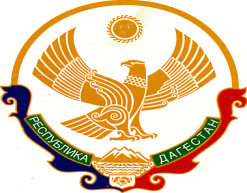            РЕСПУБЛИКА ДАГЕСТАНСОБРАНИЕ ДЕПУТАТОВ МО «БЕЖТИНСКИЙ УЧАСТОК»368410, Республика Дагестан, Цунтинский район, с. Бежтат.: (872 2)55-23-01, 55-23-02, ф. 55-23-05, bezhta-mo@mail.ru,  admin@bezhta.ru           3  июля 2015 г.                                                       № 03 РЕШЕНИЕ«О регламенте Собрания депутатовМО «Бежтинский участок»Собрания депутатов МО «Бежтинский участок» РЕШАЕТ:Утвердить прилагаемый регламент Собрания депутатов МО «Бежтинский участок».  Опубликовать данное решение в местной газете и разместить на сайте администрации.           Председательствующий                                            Курбанов С.З.